Тема: РУЧНЫЕ ИНСТРУМЕНТЫ И ПРИСПОСОБЛЕНИЯ ДЛЯ ОБРАБОТКИ ДРЕВСИНЫ.Пояснительная записка.	Уроки в форме игры с элементами конкурсов можно проводить на разных этапах урока, но больший эффект наблюдается при проверке знаний учащихся. Такие уроки могут быть проведены как обобщающе-повторительные, на которых у учащихся повышается познавательная активность, углубляется интерес к учебе. На них прививается интерес к изучаемому предмету, повышаются качества знаний и умений учащихся. На уроках-конкурсах закрепляются, обобщаются и систематизируются знания, умения и навыки. Учащиеся учатся применять теоретические знания, полученные на предыдущих уроках, творчески осмысливать пройденный материал и вносить элементы творчества в свою работу при выполнении заданий. Воспитывать умение работать в группах, сообща решать поставленные задачи.Форма проведения: Урок – играЦели урока:Образовательные:закрепить знания учащихся о назначении и использовании инструментов и приспособлений для работы в столярной мастерской;требования к качеству инструментов и приспособлений;хранение инструментов и приспособлений;техника безопасной работы с инструментами и приспособлениями.Развивающие:- корректировать и развивать логическое мышление на основе обобщений и систематизации;- развивать моторные навыки на основе применения инструментов в действииВоспитательные:воспитывать у школьников аккуратность;умение работать в группах, сообща решать поставленные задачи;приучать к бережному отношению к инструментам и приспособлениям;Оборудование: карточки с головоломками «Инструменты и приспособления для обработки древесины»; загадки.Ход урокаОрганизационный момента) эмоционально-положительный настрой;Введение в тему	Успех всякой работы зависит не только от мастерства исполнителя, но и от качества орудий, которыми он пользуется. Инструмент – предмет неусыпной заботы и гордости мастера. По набору и состоянию инструмента можно судить о его хозяине. Нет нужды доказывать, что плохим инструментом нельзя качественно выполнить работу даже хорошему мастеру. В то же время хороший инструмент выручает и не очень опытного работника. С ним легче приобретаются навыки в работе, приятнее сам процесс резания.	К инструменту предъявляется ряд общих требований: он должен быть удобным в обращении, легким на ходу, прочным и максимально работоспособным.-На что в первую очередь нужно обратить внимание, приступая к работе тем или иным инструментом? (на исправность инструмента).- На какие виды делятся инструменты? (режущие - пилы, рубанки,стамески, сверла и др.; измерительные – линейка, угольник, циркуль, транспортир и др).- Как и где хранятся инструменты? (в специально отведенном для каждого инструмента месте).	У мастеров существует строгое правило: поработал инструментом – заточи его и положи на место. Порядок на рабочем месте – залог хорошей работы.Физ. минутка «Сделаем зарядку»- 1 мин.Основная частьа) Сообщение темы и целей занятий:	Сегодня у нас с вами урок- повторение, на котором вы должны вспомнить инструменты и приспособления, которыми пользовались на уроках труда в течение года. Урок мы проведем в форме игры «Угадай, что за инструмент» (Учитель объясняет правила игры).	Класс делится на две команды. Каждой команде дается кроссворд с перечнем вопросов к нему. Командам предлагается в течение 15 минут заполнить кроссворд. За каждое правильно угаданное слово команда получает два балла.	Если же игроки в течение отведенного времени не справились с заданием, учитель предлагает свою помощь, используя загадки – подсказки. За разгадывание слов с помощью загадок команда получает по одному баллу.	Так же командам предлагается помочь «противнику» разгадать слова, не открытые в кроссвордах. За это команды получают дополнительные баллы.	По окончанию игры подводятся итоги: подсчитываются баллы, заработанные каждой командой. Объявляется команда – победитель.Закрепление знанийРебята, наше занятие подходит к концу. Давайте подведем итог нашей работе. Мы много полезного и интересного узнали: Начинающему любителю выпиливания  необходимо разбираться в основных инструментах и приспособлениях для работы с древесиной.Перечислите их.Металлический лобзик;Тонкое шило с ручкой;Небольшие напильники;Молоток, плоскогубцы;Упорная дощечка;Деревянный брусок;Нож;Циркуль;Линейка, карандаш.- Для чего используют циркуль?- Расскажите о технике безопасности при пользовании режущим инструментом.Подведение итогов урока.Спасибо вам, ребята, за работу. Убираем рабочие места, наводим порядок. Урок закончен, до следующей встречи! До свидания!Дополнительный материал к урокуСтолярно-плотничный инструмент, ручные и механизированные инструменты для обработки древесины при столярных работах иплотничных работах. По назначению С.-п. и. подразделяют на измерительно-разметочный, режущий и вспомогательный.  Измерительно-разметочный С.- п. и.: линейка, метр, рулетка, отвес, уровень, инструменты для разметки углов (угольник, ерунок, малка), разметочный циркуль, нутромер, правила (выверенный брусок или линейка), угольник-центроискатель, отволока (разметка линий вдоль края доски), скоба (разметка шипов и проушин), рейсмус (нанесение параллельных линий для продольного распиливания), разметочные шаблоны. Для более точных измерений применяют штангенциркуль,микрометр, глубиномер, калибры.  Режущий С.-п. и.: топор (основной плотничный инструмент); пилы, в частности поперечные двухручные, лучковые (поперечные, распашные — для продольного пиления, выкружные — для криволинейных профилей),ножовки, рубанки, с помощью которых осуществляется строгание плоских поверхностей (медведка и шерхебель — грубая обработка в столярных и плотничных работах, одинарный рубанок — первичное строгание, двойной рубанок — чистое строгание, фуганок — окончат, обработка длинных деталей, шлифтик — окончательная зачистка), и рубанки для строгания криволинейных поверхностей (шпунтубель — выборка шпунтов, зензубель — отборка и зачистка четвертей и фальцев, галтель — выстрагивание желобков, горбачи — обработка выпуклых и вогнутых поверхностей и др.); при долблении используются долота (выборка гнёзд, пазов, шипов и пр.) и стамески (отверстия в тонких деталях, зачистка и снятие фасок); сверление ведётся буравчиками (неглубокие отверстия), буравами (глубокие), коловоротами и дрелями (выборка цилиндрических, продолговатых и конических отверстий и гнёзд); зачистка и шлифование осуществляются циклями, с помощью шлифовальной шкурки, напильниками. Механизированный режущий С.-п. и.: электрические (реже пневматические) пилы, рубанки, долбёжники, сверлилки, шлифовальные машинки и т.д.  Вспомогательный С.- п. и.: столярный и фанерный молотки, киянка (деревянный молоток), метчики, клещи, отвёртки, плоскогубцы,инструменты для точки и правки резцов (напильники, точила, бруски, оселки, разводки для пил). Механизированный вспомогательный С.-п. и.: электро- и пневмоотвёртки, молотки, точила.«Угадай, что за инструмент»По горизонтали
2. Крепёжное изделие в виде стержня с головкой и специальной наружной резьбой, образующей внутреннюю резьбу в отверстии соединяемого предмета
3. Молот, ударный инструмент, применяемый для забивания гвоздей, разбивания предметов и других работ. 
6. Крепёжное изделие, метиз в виде стержня с головкой и острым концом. 
7. Инструмент, обычно с металлическим лезвием, жёстко закреплённым на рукоятке, обычно деревянной. 
9. Слесарный или столярный инструмент для фиксирования детали при различных видах обработки (пиление, сверление, строгание и т. д.)
13. Ручной деревообрабатывающий инструмент для строгания
14. Переход тела  из кристаллического твёрдого состояния в жидкое. 
15. Ручной ударный инструмент, предназначенный для раскалывания какой-либо горной породы, камней, старой кирпичной кладки
17. Плотничий или столярный ручной режущий инструмент. используется для выборки небольших углублений в древесине, зачистки пазов, снятия фасок
18. Ручной, пневматический или электрический инструмент, предназначенный для сверления отверстий при проведении строительных, отделочных, столярных, слесарных и других работ
19. Инструмент со множеством лезвий (зубьев) для резки (распиловки) твёрдых материалов (древесина, металл, пластик, камень и других)По вертикали
1. Инструмент для соединения (рассоединения) резьбового соединения путём закручивания (раскручивания) болтов, гаек и других деталей 
2. Ручной электроинструмент с регулируемым крутящим моментом, предназначенный для закручивания и откручивания шурупов, саморезов, винтов, дюбелей и других видов крепёжных изделий 
4. Ручной слесарный инструмент, предназначенный для завинчивания и отвинчивания крепёжных изделий с резьбой, на головке которых имеется шлиц (паз) 
5. Изменение размеров, формы, массы или состояния поверхности изделия или инструмента вследствие разрушения (изнашивания) поверхностного слоя изделия при трении 
8. Многофункциональный ручной слесарно-монтажный (если ручки изолированы — то электромонтажный) инструмент 
10. Экстремальный дефект, представляющий собой области с полностью нарушенными межатомными связями (берега трещин) и частично нарушенными межатомными связями (вершина трещины).  
11. Инструмент для криволинейного распиливания материалов 
12. Ручной инструмент для работы (копание, расчистка, перенос) с грунтом, представляющий собой широкий плоский клинок, насаженный на рукоять (черенок). эволюционировала из палки-копалки 
15. Это самопроизвольное разрушение металлов в результате химического или физико-химического взаимодействия с окружающей средой 
16. Инструмент для измерения длины.Загадки:  Сам худ, а голова с пуд.                                                                  (Молоток).                                    Я по лысине бегу-                                    Кудри с лысины стригу.                                                       (Рубанок).                                     У конька, у горбунка                                     Деревянные бока.                                      У него из-под копыт                                     Стружка белая летит.                                                        (Рубанок).                                   У них всегда тяжелый труд:                                    Все что-то жмут, все что-то жмут.                                                        (Тиски).                                    Зубами дерево грызет                                    И песню звонкую поет:                                    «Жила-была, жила-была                                    На свете острая …» (Пила).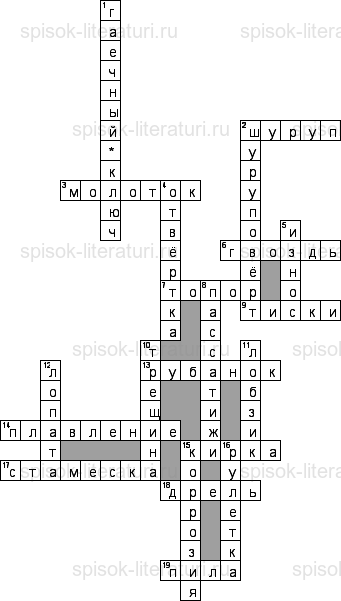 